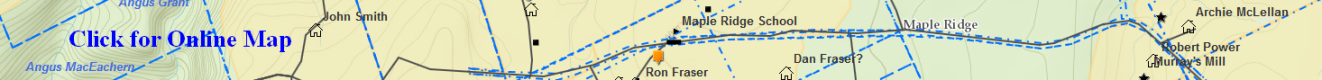  Grant_Family(Joe)– (Eigg Mountain Settlement History)Donald Grant pioneer and Catherine MacDonald pioneer - see Rankin pages 154-155 – arrived on the ship Hector in 1773 at Pictou then moved to Prince Edward Island and finally settled at Knoydart.	Mary Grant married Lewis MacDonald (Loddy) ArisaigJohn Grant (d. 1865) born Scotland probate file A-344 page 692/818Antigonish Estate File 1865-1866 married Catherine MacDonald (b. 1781-d. before 1881) born Scotland. John owned 70 acres of wood land on Eigg Mountain that he left to his son Angus Grant. 	1871 Census Arisaig District Division 2 # 40Angus Grant (b. 1807-d. September 30, 1876) married Mary MacLean (b. 1819- d. before 1876) born at Bailey’s Brook (MacLean Vol. 2 page 187) lived at Knoydart1871 Census Arisaig District Division 2 # 39			Donald Grant (b. 1841)			Colin Grant (b. 1844-d. March 5, 1870) NSVS			Duncan Grant (b. April 25, 1846-d. 1862) SMAR Obit			Ann Grant (b. 1849) married Donald Gillis			Catherine Grant (b. 1851-d. 1929) house servant died at Knoydart 			1881 Census Arisaig District # 178			1891 Census Arisaig District # 77			1901 Census Arisaig District # 72			1911 Census Arisaig District # 93			1921 Census Arisaig District # 4			Sarah Grant (b. 1854) married Archibald MacDougall (b. 1862)			1881 Census Arisaig District # 178			1891 Census Arisaig District # 77			1901 Census Arisaig District # 72			1911 Census Arisaig District # 93			1921 Census Arisaig District # 4			John Grant (b. July 29, 1855) SMAR			1881 Census Arisaig District # 178			Donald Grant (b. 1858)			Angus Grant (b. April 20, 1859) SMARMary Grant (b. February 16, 1862-d. 1882) SMAR Obit married Alexander MacDonald (b. 1826) born at McAra’s Brook s/o Donald and Catherine MacDonald married February 2, 1868 at Arisaig NSVS 1871 Census Arisaig District Division 2 # 331881 Census Arisaig District # 185According to Rankin p. 154 six children died young – Dougald, Colin, Duncan, John, Dan and Angus.Angus Grant owned land (70 acres of wood land) on Eigg Mountain and in his will left it to his sons Donald and John.	John Grant (b. 1809-d. February 1, 1867) priestDougald Grant (b. 1818-d. 1901) died at Malignant Cove Obit married Catherine MacDonald (b. 1822)1871 Census Arisaig District Division 1 # 391881 Census Arisaig District # 2361891 Census Malignant Brook District # 931901 Census Maryvale District # 9		Margaret Grant (b. 1843)		1911 Census Maryvale # 15		1921 Census Maryvale District # 19Donald “Dan” Grant (b. 1845) married Catherine MacGillivray (b. 1867) d/o Hugh MacGillivray Maryvale married February, 1897 at Arisaig 1901 Census Maryvale District # 101911 Census Maryvale District # 151921 Census Maryvale District # 19	Bessie Grant (b. 1900-d. 1925)Colin Grant (b. January 22, 1847-d. by 1911) twin SMAR married Amanda MacDonald (b. 1855-d. 1921) born Malignant Cove d/o Angus MacDonald married July 29, 1890 at Arisaig1891 Census Malignant Brook District # 941901 Census Maryvale District # 111911 Census Maryvale District # 161921 Census Maryvale District # 20	Dougald Angus Grant (b. 1891)	Bessie Grant (b. 1895)	John Grant (b. 1896)	Mary E Grant (b. 1897)	Catherine Grant (b. 1899)		Catherine Grant (b. January 22, 1847-d. 1847) twin SMAR		Mary Grant (b. 1850)Sarah Grant (b. 1852) married Donald MacNeil married February 13, 1873 SMAR married February 17, 1873 NSVS – see MacNeil Family		Catherine Grant (b. 1855)Elizabeth Grant (b. March 12, 1856-d. 1892) SMAR married Ronald MacDonald, Maryvale		Mary Ann Grant (b. August 30, 1861) SMAR		Mary Jane Grant (b. 1862)		Lucy Grant (b. 1865)		Donald Grant		Flora Grant (b. 1821) married John MacPherson see MacPherson family		Mary Grant married Hugh MacGillivray Vamy		Catherine Grant married Donald MacKinnon